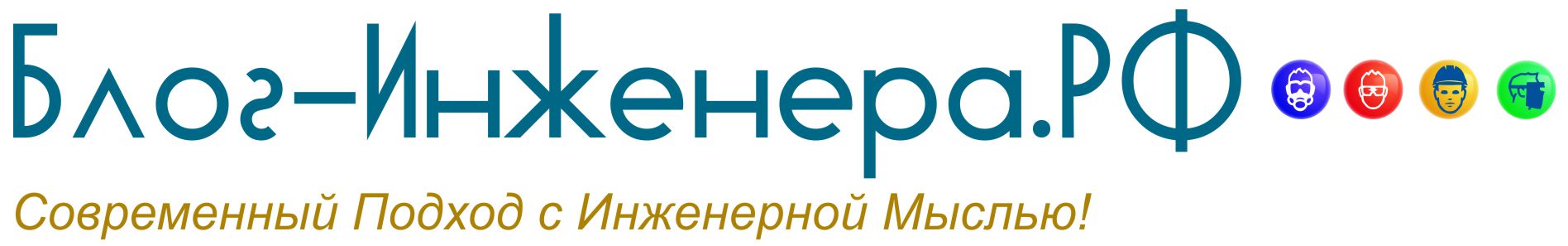 Приказ Ростехнадзора от 27.05.2019 № 203
«О внесении изменений в приказ Федеральной службы по экологическому, технологическому и атомному надзору от 17 октября 2016 г. № 421 «Об утверждении перечней правовых актов, содержащих обязательные требования, соблюдение которых оценивается при проведении мероприятий по контролю в рамках осуществления видов государственного контроля (надзора), отнесенных к компетенции Федеральной службы по экологическому, технологическому и атомному надзору»ФЕДЕРАЛЬНАЯ СЛУЖБА ПО ЭКОЛОГИЧЕСКОМУ, ТЕХНОЛОГИЧЕСКОМУИ АТОМНОМУ НАДЗОРУПРИКАЗот 27 мая 2019 г. № 203О ВНЕСЕНИИ ИЗМЕНЕНИЙВ ПРИКАЗ ФЕДЕРАЛЬНОЙ СЛУЖБЫ ПО ЭКОЛОГИЧЕСКОМУ,ТЕХНОЛОГИЧЕСКОМУ И АТОМНОМУ НАДЗОРУ ОТ 17 ОКТЯБРЯ 2016 Г.№ 421 "ОБ УТВЕРЖДЕНИИ ПЕРЕЧНЕЙ ПРАВОВЫХ АКТОВ, СОДЕРЖАЩИХОБЯЗАТЕЛЬНЫЕ ТРЕБОВАНИЯ, СОБЛЮДЕНИЕ КОТОРЫХ ОЦЕНИВАЕТСЯПРИ ПРОВЕДЕНИИ МЕРОПРИЯТИЙ ПО КОНТРОЛЮ В РАМКАХОСУЩЕСТВЛЕНИЯ ВИДОВ ГОСУДАРСТВЕННОГО КОНТРОЛЯ(НАДЗОРА), ОТНЕСЕННЫХ К КОМПЕТЕНЦИИ ФЕДЕРАЛЬНОЙ СЛУЖБЫПО ЭКОЛОГИЧЕСКОМУ, ТЕХНОЛОГИЧЕСКОМУ И АТОМНОМУ НАДЗОРУ"В соответствии с Порядком ведения перечней правовых актов и их отдельных частей (положений), содержащих обязательные требования, соблюдение которых оценивается при проведении мероприятий по контролю в рамках осуществления видов государственного контроля (надзора), отнесенных к компетенции Федеральной службы по экологическому, технологическому и атомному надзору, утвержденным приказом Федеральной службы по экологическому, технологическому и атомному надзору от 17 октября 2016 г. № 421, приказываю:внести в приказ Федеральной службы по экологическому, технологическому и атомному надзору от 17 октября 2016 г. № 421 "Об утверждении перечней правовых актов, содержащих обязательные требования, соблюдение которых оценивается при проведении мероприятий по контролю в рамках осуществления видов государственного контроля (надзора), отнесенных к компетенции Федеральной службы по экологическому, технологическому и атомному надзору" изменения согласно приложению к настоящему приказу.РуководительА.В.АЛЕШИН	Локализация: промышленная безопасность на блог-инженера.рфПриложениек приказу Федеральной службыпо экологическому, технологическомуи атомному надзоруот "__" ________ 2019 г.ИЗМЕНЕНИЯ,ВНОСИМЫЕ В ПРИКАЗ ФЕДЕРАЛЬНОЙ СЛУЖБЫ ПО ЭКОЛОГИЧЕСКОМУ,ТЕХНОЛОГИЧЕСКОМУ И АТОМНОМУ НАДЗОРУ ОТ 17 ОКТЯБРЯ 2016 Г.№ 421 "ОБ УТВЕРЖДЕНИИ ПЕРЕЧНЕЙ ПРАВОВЫХ АКТОВ, СОДЕРЖАЩИХОБЯЗАТЕЛЬНЫЕ ТРЕБОВАНИЯ, СОБЛЮДЕНИЕ КОТОРЫХ ОЦЕНИВАЕТСЯПРИ ПРОВЕДЕНИИ МЕРОПРИЯТИЙ ПО КОНТРОЛЮ В РАМКАХОСУЩЕСТВЛЕНИЯ ВИДОВ ГОСУДАРСТВЕННОГО КОНТРОЛЯ(НАДЗОРА), ОТНЕСЕННЫХ К КОМПЕТЕНЦИИ ФЕДЕРАЛЬНОЙ СЛУЖБЫПО ЭКОЛОГИЧЕСКОМУ, ТЕХНОЛОГИЧЕСКОМУ И АТОМНОМУ НАДЗОРУ"1. В Перечне актов, содержащих обязательные требования, соблюдение которых оценивается при проведении мероприятий по контролю при осуществлении федерального государственного надзора в области промышленной безопасности (приложение № 1):1) позицию 2 раздела II "Федеральные законы" изложить в следующей редакции:2) раздел "III. Указы Президента Российской Федерации, постановления и распоряжения Правительства Российской Федерации" дополнить позициями следующего содержания:3) подраздел "Общие для различных объектов и работ, связанных с пользованием недрами" раздела IV изложить в следующей редакции:"";4) подраздел "Нормативные правовые акты федеральных органов исполнительной власти, устанавливающие требования в угольной промышленности" изложить в следующей редакции:"";5) подраздел "Химические, нефтехимические, нефтегазоперерабатывающие и другие взрывопожароопасные и вредные производства и объекты" раздела IV Перечня актов, содержащих обязательные требования, соблюдение которых оценивается при проведении мероприятий по контролю при осуществлении федерального государственного надзора в области промышленной безопасности (приложение № 1), изложить в следующей редакции:"";--------------------------------<1> Признается не подлежащим применению со дня вступления в силу приказа Ростехнадзора от 08.11.2018 № 539 "Об утверждении Федеральных норм и правил в области промышленной безопасности "Правила безопасности аммиачных холодильных установок и систем" (зарегистрирован Минюстом России 23.01.2019, рег. № 53520; официальный интернет-портал правовой информации: http://www.pravo.gov.ru, 25.01.2019).<2> Признается не подлежащим применению со дня вступления в силу приказа Ростехнадзора от 08.11.2018 № 538 "Об утверждении Федеральных норм и правил в области промышленной безопасности "Правила безопасности в производстве растительных масел методом прессования и экстракции" (зарегистрирован Минюстом России 13.12.2018, рег. № 52993; официальный интернет-портал правовой информации: http://www.pravo.gov.ru, 14.12.2018).<3> Настоящий приказ вступает в силу по истечении шести месяцев со дня его официального опубликования. Опубликован на официальном интернет-портале правовой информации: http://www.pravo.gov.ru, 14.12.2018.<4> Настоящий приказ вступает в силу по истечении шести месяцев со дня его официального опубликования. Опубликован на официальном интернет-портале правовой информации: http://www.pravo.gov.ru, 14.12.2018.6) сноски к Перечню актов, содержащих обязательные требования, соблюдение которых оценивается при проведении мероприятий по контролю при осуществлении федерального государственного надзора в области промышленной безопасности (приложение № 1), исключить.2. В Перечне актов, содержащих обязательные требования, соблюдение которых оценивается при проведении мероприятий по контролю при осуществлении федерального государственного строительного надзора (приложение № 2):1) в наименовании раздела "Раздел II. Указы Президента Российской Федерации, постановления и распоряжения Правительства Российской Федерации" слова "Раздел II." заменить словами "Раздел III.";2) в наименовании раздела "Раздел III. Нормативные правовые акты федеральных органов исполнительной власти и нормативные документы федеральных органов исполнительной власти" слова "Раздел III." заменить словами "Раздел IV.".3. В Перечне актов, содержащих обязательные требования, соблюдение которых оценивается при проведении мероприятий по контролю при осуществлении федерального государственного надзора в области использования атомной энергии (приложение № 3):1) в подразделе "Указы Президента Российской Федерации" Раздела III позицию 1 изложить в следующей редакции:"";2) подраздел "Постановления и распоряжения Правительства Российской Федерации" дополнить позицией 29 следующего содержания:"";3) раздел I подраздела 1 раздела IV дополнить позицией 13.1 следующего содержания:"";4) в подразделе 2 "Атомные станции" подраздела I раздела IV:позиции 15, 23, 28, 37, 38 изложить в следующей редакции:"";дополнить пунктами 39.1, 39.2 следующего содержания:"";5) в подразделе 3 раздела IV позицию 41 изложить в следующей редакции:"";6) в подразделе 5 раздела IV позиции 61, 62 изложить в следующей редакции:"";7) в подразделе 6 раздела IV позиции 71, 74 изложить в следующей редакции:"";4. Подраздел 1 Раздела IV Перечня актов, содержащих обязательные требования, соблюдение которых оценивается при проведении мероприятий по контролю при осуществлении федерального государственного энергетического надзора (приложение № 4) дополнить позицией 19 следующего содержания:5. В разделе I Перечня актов, содержащих обязательные требования, соблюдение которых оценивается при проведении мероприятий по контролю при осуществлении государственного надзора за деятельностью саморегулируемых организаций в области инженерных изысканий, архитектурно-строительного проектирования, строительства, реконструкции, капитального ремонта объектов капитального строительства (приложение № 6), позицию 3 раздела I изложить в следующей редакции:Локализация: промышленная безопасность на блог-инженера.рф2.Закон Российской Федерации от 21.02.1992 № 2395-1 "О недрах"Пользователи недрЧасти 1 - 3 ст. 7; части 2 и 3 ст. 22; пункты 1, 6, 7, 9 части первой ст. 23; ст. 24; ст. 26;№Наименование документа (обозначение)Сведения об утвержденииКраткое описание круга лиц и (или) перечня объектов, в отношении которых устанавливаются обязательные требованияУказание на структурные единицы акта, соблюдение которых оценивается при проведении мероприятий по контролю25.Положение об округах санитарной и горно-санитарной охраны лечебно-оздоровительных местностей и курортов федерального значенияПостановление Правительства Российской Федерации от 07.12.1996 № 1425Недропользователипункты 4, 9, 12№Наименование документа (обозначение)Сведения об утвержденииКраткое описание круга лиц и (или) перечня объектов, в отношении которых устанавливаются обязательные требованияУказание на структурные единицы акта, соблюдение которых оценивается при проведении мероприятий по контролюОбщие для различных объектов и работ, связанных с пользованием недрамиОбщие для различных объектов и работ, связанных с пользованием недрамиОбщие для различных объектов и работ, связанных с пользованием недрамиОбщие для различных объектов и работ, связанных с пользованием недрамиОбщие для различных объектов и работ, связанных с пользованием недрами1.Инструкция по маркшейдерскому учету объемов горных работ при добыче полезных ископаемых открытым способом (РД 07-604-03)Постановление Госгортехнадзора России от 06.06.2003 № 74 (зарегистрировано Минюстом России 17.06.2003, рег. № 4700)организации, независимо от их организационно-правовых форм собственности, индивидуальные предприниматели, осуществляющие составление и реализацию проектов по разработке месторождений полезных ископаемых открытым способом на территории Российской Федерации и в пределах ее континентального шельфа и морской исключительной экономической зоны Российской ФедерацииВесь акт2.Требования к планам и схемам развития горных работ в части подготовки, содержания и оформления графической части и пояснительной записки с табличными материалами по видам полезных ископаемых, графику рассмотрения планов и схем развития горных работ, решению о согласовании либо отказе в согласовании планов и схем развития горных работ, форме заявления пользователя недр о согласовании планов и схем развития горных работПриказ Ростехнадзора от 29.09.2017 № 401 (зарегистрирован Минюстом России 01.11.2017, рег. № 48762)Юридические лица и индивидуальные предприниматели, осуществляющие подготовку планов и схем развития горных работ по видам полезных ископаемых, пользование недрами на территории Российской Федерации и на иных территориях, над которыми Российская Федерация осуществляет юрисдикцию в соответствии с законодательством Российской Федерации и нормами международного праваВесь акт3.Положение о геологическом и маркшейдерском обеспечении промышленной безопасности и охраны недр (РД 07-408-01)Постановление Госгортехнадзора России от 22.05.2001 № 18 (зарегистрировано Минюстом России 35.06.2001, рег. № 2738)Организации, независимо от их организационно-правовых форм и форм собственности, осуществляющие проектирование, строительство, эксплуатацию, консервацию и ликвидацию объектов по добыче и переработке полезных ископаемых, а также объектов пользования недрами в целях, не связанных с добычей полезных ископаемых, в том числе строящихся тоннелей, метро и иных подземных горных выработок и сооружений на территории Российской Федерации и в пределах ее континентального шельфа и исключительной экономической зоны Российской ФедерацииВесь акт4.Требования к структуре и оформлению проектной документации на разработку месторождений твердых полезных ископаемых, ликвидацию и консервацию горных выработок и первичную переработку минерального сырьяПриказ Минприроды России от 25.06.2010 № 218 (зарегистрирован Минюстом России 10.08.2010, рег. № 18104)Пользователи недрВесь акт5.Федеральные нормы и правила в области промышленной безопасности "Инструкция по проведению учебных тревог и учений по плану ликвидации аварий"Приказ Ростехнадзора от 14.02.2013 № 59 (зарегистрирован Минюстом России 38.04.2013, рег. № 28028)Организации, эксплуатирующие опасные производственные объектыВесь акт6.Федеральные нормы и правила в области промышленной безопасности "Положение по безопасному ведению горных работ на месторождениях, склонных и опасных по горным ударам"Приказ Ростехнадзора от 02.12.2013 № 576 (зарегистрирован Минюстом России 04.04.2014, рег. № 31822)Организации, эксплуатирующие опасные производственные объектыВесь акт7.Инструкция по производству маркшейдерских работ (РД 07-603-03)Постановление Госгортехнадзора России от 06.06.2003 № 73 (не нуждается в государственной регистрации, письмо Минюста России от 23.06.2003, рег. № 07/6397-ЮД)Пользователи недр; организации, осуществляющие производство маркшейдерских работВесь акт, за исключением пункта 48.Инструкция по маркшейдерскому учету объемов горных работ при добыче полезных ископаемых открытым способом(РД 07-604-03)Постановление Госгортехнадзора России от 06.06.2003 № 74 (зарегистрировано Минюстом России 17.06.2003, рег. № 4700)Пользователи недр; организации, осуществляющие производство маркшейдерских работВесь акт, за исключением пунктов 1, 6, 79.Требования к содержанию проекта горного отвода, форме горноотводного акта, графических приложений, плана горного отвода и ведению реестра документов, удостоверяющих уточненные границы горного отводаПриказ Ростехнадзора от 01.11.2017 № 461 (зарегистрирован Минюстом России 01.12.2017, рег. № 49082)Юридические лица, независимо от их организационно-правовых форм, и индивидуальные предприниматели, осуществляющие подготовку проектов горных отводов, пользование недрами на основании лицензий на пользование недрами на территории Российской Федерации и на иных территориях, над которыми Российская Федерация осуществляет юрисдикцию в соответствии с законодательством Российской Федерации и нормами международного праваВесь акт10.Правила охраны недр при переработке минерального сырьяПостановление Госгортехнадзора России от 06.06.2003 № 70 (зарегистрировано Минюстом России 18.06.2003, рег. № 4701)Организации, независимо от их организационно-правовых форм и форм собственности, индивидуальные предприниматели, осуществляющие составление и реализацию проектов по первичной переработке твердых полезных ископаемых, за исключением радиоактивного сырьяВесь акт11.Правила охраны недрПостановление Госгортехнадзора РФ от 06.06.2003 № 71 (зарегистрировано Минюстом России 18.06.2003, рег. № 4718)Организации, независимо от их организационно-правовых форм и форм собственности, индивидуальные предприниматели, осуществляющие составление и реализацию проектов по добыче и переработке полезных ископаемых, использованию недр в целях, не связанных с добычей полезных ископаемых, а также производство маркшейдерских и геологических работ на территории Российской Федерации и в пределах ее континентального шельфа и морской исключительной экономической зоны Российской Федерациивесь акт№Наименование документа (обозначение)Сведения об утвержденииКраткое описание круга лиц и (или) перечня объектов, в отношении которых устанавливаются обязательные требованияУказание на структурные единицы акта, соблюдение которых оценивается при проведении мероприятий по контролю1.Федеральные нормы и правила в области промышленной безопасности "Инструкция по предупреждению эндогенных пожаров и безопасному ведению горных работ на склонных к самовозгоранию пластах угля"Приказ Ростехнадзора от 16.12.2015 № 517 (зарегистрирован Минюстом России 18.01.2016, рег. № 40602)Организации, эксплуатирующие опасные производственные объектыВесь акт2.Федеральные нормы и правила в области промышленной безопасности "Инструкция по изоляции неиспользуемых горных выработок и выработанных пространств в угольных шахтах"Приказ Ростехнадзора от 28.11.2014 № 530 (зарегистрирован Минюстом России 09.02.2015, рег. № 35926)Организации, эксплуатирующие опасные производственные объектыВесь акт3.Федеральные нормы и правила в области промышленной безопасности "Инструкция по ведению огневых работ в горных выработках, надшахтных зданиях шахт и углеобогатительных фабриках"Приказ Ростехнадзора от 14.10.2014 № 463 (зарегистрирован Минюстом России 09.02.2015, рег. № 35921)Организации, эксплуатирующие опасные производственные объектыВесь акт4.Федеральные нормы и правила в области промышленной безопасности "Инструкция по борьбе с пылью в угольных шахтах"Приказ Ростехнадзора от 14.10.2014 № 462 (зарегистрирован Минюстом России 22.12.2014, рег. № 35312)Организации, эксплуатирующие опасные производственные объектыВесь акт5.Федеральные нормы и правила в области промышленной безопасности "Инструкция по расчету и применению анкерной крепи на угольных шахтах"Приказ Ростехнадзора от 17.12.2013 № 610 (зарегистрирован Минюстом России 19.02.2014, рег. № 31354)Организации, эксплуатирующие опасные производственные объектыВесь акт6.Федеральные нормы и правила в области промышленной безопасности "Правила безопасности в угольных шахтах"Приказ Ростехнадзора от 19.11.2013 № 550, (зарегистрирован Минюстом России 31.12.2013, рег. № 30961)Организации, эксплуатирующие опасные производственные объектыВесь акт7.Федеральные нормы и правила в области промышленной безопасности "Инструкция по определению инкубационного периода самовозгорания угля"Приказ Ростехнадзора от 02.04.2013 № 132 (зарегистрирован Минюстом России 05.07.2013, рег. № 28997)Организации, эксплуатирующие опасные производственные объектыВесь акт8.Федеральные нормы и правила в области промышленной безопасности "Инструкция по проведению учебных тревог и учений по плану ликвидации аварий"Приказ Ростехнадзора от 14.02.2013 № 59 (зарегистрирован Минюстом России 08.04.2013, рег. № 28028)Организации, эксплуатирующие опасные производственные объектыВесь акт9.Федеральные нормы и правила в области промышленной безопасности "Инструкция по контролю состава рудничного воздуха, определению газообильности и установлению категорий шахт по метану и/или диоксиду углерода"Приказ Ростехнадзора от 06.12.2012 № 704 (зарегистрирован Минюстом России 08.02.2013, рег. № 26936)Организации, эксплуатирующие опасные производственные объектыВесь акт10.Федеральные нормы и правила в области промышленной безопасности "Инструкция по проведению плановой практической проверки аварийных вентиляционных режимов, предусмотренных планом ликвидации аварий"Приказ Ростехнадзора от 06.11.2012 № 638 (зарегистрирован Минюстом России 29.12.2012, рег. № 26461)Организации, эксплуатирующие опасные производственные объектыВесь акт11.Федеральные нормы и правила в области промышленной безопасности "Инструкция по составлению вентиляционных планов угольных шахт"Приказ Ростехнадзора от 06.11.2012 № 637 (зарегистрирован Минюстом России 29.12.2012, рег. № 26466)Организации, эксплуатирующие опасные производственные объектыВесь акт12.Федеральные нормы и правила в области промышленной безопасности "Инструкция по разгазированию горных выработок, расследованию, учету и предупреждению загазирований"Приказ Ростехнадзора от 06.11.2012 № 636 (зарегистрирован Минюстом России 29.12.2012, рег. № 26463)Организации, эксплуатирующие опасные производственные объектыВесь акт13.Федеральные нормы и правила в области промышленной безопасности "Инструкция по локализации и предупреждению взрывов пылегазовоздушных смесей в угольных шахтах"Приказ Ростехнадзора от 06.11.2012 № 634 (зарегистрирован Минюстом России 25.12.2012, рег. № 26359)Организации, эксплуатирующие опасные производственные объектыВесь акт14.Федеральные нормы и правила в области промышленной безопасности "Инструкция по осмотру и ревизии рудничного взрывобезопасного электрооборудования"Приказ Ростехнадзора от 06.11.2012 № 631 (зарегистрирован Минюстом России 29.12.2012, рег. № 26465)Организации, эксплуатирующие опасные производственные объектыВесь акт15.Федеральные нормы и правила в области промышленной безопасности "Инструкция по выбору и проверке электрических аппаратов и кабелей напряжением 6 (10) кВ"Приказ Ростехнадзора от 06.11.2012 № 630 (зарегистрирован Минюстом России 09.04.2013, рег. № 28067)Организации, эксплуатирующие опасные производственные объектыВесь акт16.Федеральные нормы и правила в области промышленной безопасности "Инструкция по применению электрооборудования в рудничном нормальном исполнении и электрооборудования общего назначения в шахтах, опасных по газу и пыли"Приказ Ростехнадзора от 06.11.2012 № 629 (зарегистрирован Минюстом России 29.12.2012, рег. № 26464)Организации, эксплуатирующие опасные производственные объектыВесь акт17.Федеральные нормы и правила в области промышленной безопасности "Инструкция по электроснабжению и применению электрооборудования в проветриваемых ВМП тупиковых выработках шахт, опасных по газу"Приказ Ростехнадзора от 06.11.2012 № 628 (зарегистрирован Минюстом России 21.12.2012, рег. № 26228)Организации, эксплуатирующие опасные производственные объектыВесь акт18.Федеральные нормы и правила в области промышленной безопасности "Инструкция по электроснабжению, выбору и проверке электрических аппаратов, кабелей и устройств релейной защиты в участковых сетях угольных шахт напряжением до 1200 В"Приказ Ростехнадзора от 06.11.2012 № 627 (зарегистрирован Минюстом России 11.02.2013, рег. № 26995)Организации, эксплуатирующие опасные производственные объектыВесь акт19.Федеральные нормы и правила в области промышленной безопасности "Инструкция по проверке максимальной токовой защиты шахтных аппаратов"Приказ Ростехнадзора от 06.11.2012 № 626 (зарегистрирован Минюстом России 29.12.2012, рег. № 26462)Организации, эксплуатирующие опасные производственные объектыВесь акт20.Федеральные нормы и правила в области промышленной безопасности "Инструкция по устройству, осмотру и измерению сопротивления шахтных заземлений"Приказ Ростехнадзора от 06.11.2012 № 625 (зарегистрирован Минюстом России 11.02.2013, рег. № 26976)Организации, эксплуатирующие опасные производственные объектыВесь акт21.Инструкция по предупреждению самовозгорания, тушению и разборке породных отваловПриказ Ростехнадзора от 23.12.2011 № 738 (зарегистрирован Минюстом России 13.04.2012, рег. № 23828)Организации, эксплуатирующие опасные производственные объектыВесь акт22.Инструкция по применению схем проветривания выемочных участков шахт с изолированным отводом метана из выработанного пространства с помощью газоотсасывающих установокПриказ Ростехнадзора от 01.12.2011 № 680 (зарегистрирован Минюстом России 29.12.2011, рег. № 22815)Организации, эксплуатирующие опасные производственные объектыВесь акт23.Инструкция по дегазации угольных шахтПриказ Ростехнадзора от 01.12.2011 № 679 (зарегистрирован Минюстом России 29.12.2011, рег. № 22811)Организации, эксплуатирующие опасные производственные объектыВесь акт24.Положение об аэрогазовом контроле в угольных шахтахПриказ Ростехнадзора от 01.12.2011 № 678 (зарегистрирован Минюстом России 29.12.2011, рег. № 22812)Организации, эксплуатирующие опасные производственные объектыВесь акт25.Положение о пылегазовом режиме на углеобогатительных фабриках (установках)Приказ Ростехнадзора от 01.12.2011 № 677 (зарегистрирован Минюстом России 29.12.2011, рег. № 22813)Организации, эксплуатирующие опасные производственные объектыВесь акт26.Методические указания по электроснабжению, выбору и проверке электрических аппаратов, кабелей и устройств релейной защиты в участковых сетях угольных шахт (рудников) напряжением 3300 ВПриказ Ростехнадзора от 28.06.2011 № 325 (зарегистрирован Минюстом России 06.12.2011, рег. № 22512)Организации, эксплуатирующие опасные производственные объектыВесь акт27.Нормативные требования по применению способов и схем проветривания угольных шахтПриказ Ростехнадзора от 31.05.2011 № 262 (зарегистрирован Минюстом России 13.07.2011, рег. № 21342)Организации, эксплуатирующие опасные производственные объектыВесь акт28.Федеральные нормы и правила в области промышленной безопасности "Правила безопасности при обогащении и брикетировании углей (сланцев)"Приказ Ростехнадзора от 20.11.2017 № 487 (зарегистрирован Минюстом России 12.02.2018, рег. № 50000)Организации, эксплуатирующие опасные производственные объектыВесь акт29.Федеральные нормы и правила в области промышленной безопасности "Правила безопасности при разработке угольных месторождений открытым способом"Приказ Ростехнадзора от 20.11.2017 № 488 (зарегистрирован Минюстом России 12.02.2018, рег. № 49999)Организации, эксплуатирующие опасные производственные объектыВесь акт30.Инструкция по безопасной перевозке людей ленточными конвейерами в подземных выработках угольных и сланцевых шахт (РД 05-526-03)Постановление Госгортехнадзора России от 30.12.2002 № 73 (зарегистрировано Минюстом России 26.02.2003, рег. № 4230)Организации, эксплуатирующие опасные производственные объектыВесь акт в части, не противоречащей законодательству в области промышленной безопасности31.Федеральные нормы и правила в области промышленной безопасности "Инструкция по локализации и ликвидации последствий аварий на опасных производственных объектах, на которых ведутся горные работы"Приказ Ростехнадзора от 31.10.2016 № 449 (зарегистрирован Минюстом России 29.11.2016, рег. № 44480)Организации, эксплуатирующие опасные производственные объектыВесь акт32.Федеральные нормы и правила в области промышленной безопасности "Инструкция по составлению планов ликвидации аварий на угольных шахтах"Приказ Ростехнадзора от 31.10.2016 № 451 (зарегистрирован Минюстом России 29.11.2016, рег. № 44481)Организации, эксплуатирующие опасные производственные объектыВесь акт33.Федеральные нормы и правила в области промышленной безопасности "Инструкция по прогнозу динамических явлений в угольных шахтах и мониторингу массива горных пород при отработке угольных месторождений"Приказ Ростехнадзора от 15.08.2016 № 339 (зарегистрирован Минюстом России 07.11.2016, рег. № 44251)Организации, эксплуатирующие опасные производственные объектыВесь акт34.Типовое положение о единой системе управления промышленной безопасностью и охраной труда для организаций по добыче (переработке) угля (горючих сланцев)Приказ Ростехнадзора от 30.11.2017 № 520 (зарегистрирован Минюстом России 09.01.2018, рег. № 49554)Организации, эксплуатирующие опасные производственные объектыВесь акт№Наименование документа (обозначение)Сведения об утвержденииКраткое описание круга лиц и (или) перечня объектов, в отношении которых устанавливаются обязательные требованияУказание на структурные единицы акта, соблюдение которых оценивается при проведении мероприятий по контролю1.Правила безопасности аммиачных холодильных установок (ПБ 09-595-03) <1>Постановление Госгортехнадзора России от 09.06.2003 № 79 (зарегистрировано Минюстом России 19.06.2003, рег. № 4779)Организации, эксплуатирующие опасные производственные объектыВесь акт2.Правила устройства и безопасной эксплуатации холодильных систем ПБ 09-592-03Постановление Госгортехнадзора России от 06.06.2003 № 68 (зарегистрировано Минюстом России 19.06.2003, рег. № 4742)Организации, осуществляющие деятельность в области промышленной безопасностиВесь акт3.Правила безопасности для наземных складов жидкого аммиака (ПБ 09-579-03)Постановление Госгортехнадзора России от 05.06.2003 № 62 (зарегистрировано Минюстом России 18.06.2003, рег. № 4712)Организации, эксплуатирующие опасные производственные объектыВесь акт4.Правила промышленной безопасности в производстве растительных масел методом прессования и экстракции (ПБ 09-524-03) <2>Постановление Госгортехнадзора России от 30.12.2002 № 72 (зарегистрировано Минюстом России 12.02.2003, рег. № 4211)Организации, эксплуатирующие опасные производственные объектыВесь акт5.Федеральные нормы и правила в области промышленной безопасности "Правила безопасности нефтегазоперерабатывающих производств"Приказ Ростехнадзора от 29.03.2016 № 125 (зарегистрирован Минюстом России 25.05.2016, рег. № 42261)Организации, эксплуатирующие опасные производственные объектыВесь акт6.Федеральные нормы и правила в области промышленной безопасности "Общие правила взрывобезопасности для взрывопожароопасных химических, нефтехимических и нефтеперерабатывающих производств"Приказ Ростехнадзора от 11.03.2013 № 96 (зарегистрирован Минюстом России 16.04.2013, рег. № 28138)Организации, эксплуатирующие опасные производственные объектыВесь акт7.Федеральные нормы и правила в области промышленной безопасности "Правила безопасности производств хлора и хлорсодержащих сред"Приказ Ростехнадзора от 20.11.2013 № 554 (зарегистрирован Минюстом России 31.12.2013, рег. № 30968)Организации, эксплуатирующие опасные производственные объектыВесь акт8.Федеральные нормы и правила в области промышленной безопасности "Правила безопасности химически опасных производственных объектов"Приказ Ростехнадзора от 21.11.2013 № 559 (зарегистрирован Минюстом России 31.12.2013, рег. № 30995)Организации, эксплуатирующие опасные производственные объектыВесь акт9.Федеральные нормы и правила в области промышленной безопасности "Требования к безопасному ведению технологических процессов нитрования"Приказ Ростехнадзора от 26.12.2014 № 615 (зарегистрирован Минюстом России 02.04.2015, рег. № 36701)Организации, эксплуатирующие опасные производственные объектыВесь акт10.Федеральные нормы и правила в области промышленной безопасности "Требования к технологическим регламентам химико-технологических производств"Приказ Ростехнадзора от 31.12.2014 № 631 (зарегистрирован Минюстом России 28.05.2015, рег. № 37426)Организации, осуществляющие деятельность в области промышленной безопасностиВесь акт11.Федеральные нормы и правила в области промышленной безопасности "Правила безопасности нефтегазоперерабатывающих производств"Приказ Ростехнадзора от 29.03.2016 № 125 (зарегистрирован Минюстом России 25.05.2016, рег. № 42261)Организации, осуществляющие деятельность в области промышленной безопасностиВесь акт12.Федеральные нормы и правила в области промышленной безопасности "Правила промышленной безопасности складов нефти и нефтепродуктов"Приказ Ростехнадзора от 07.11.2016 № 461 (зарегистрирован Минюстом России 30.11.2016, рег. № 44503)Организации, осуществляющие деятельность в области промышленной безопасностиВесь акт13.Федеральные нормы и правила в области промышленной безопасности "Правила безопасности при производстве и потреблении продуктов разделения воздуха"Приказ Ростехнадзора от 28.11.2016 № 500 (зарегистрирован Минюстом России 22.02.2017, рег. № 45761)Организации, эксплуатирующие опасные производственные объектыВесь акт14.Федеральные нормы и правила в области промышленной безопасности "Правила безопасности в производстве растительных масел методом прессования и экстракции" <3>Приказ Ростехнадзора от 08.11.2018 № 538 (зарегистрирован Минюстом России 13.12.2018, рег. № 52993)Организации, эксплуатирующие опасные производственные объектыВесь акт15.Федеральные нормы и правила в области промышленной безопасности "Правила безопасности аммиачных холодильных установок и систем" <4>Приказ Ростехнадзора от 08.11.2018 № 539 (зарегистрирован Минюстом России 23.01.2019, рег. № 53520)Организации, эксплуатирующие опасные производственные объектыВесь акт16.Правила безопасности при эксплуатации железнодорожных вагонов-цистерн для перевозки жидкого аммиакаПостановление Госгортехнадзора РФ от 21.05.2003 № 34 (зарегистрировано Минюстом России 03.06.2003, рег. № 4635)Организации, независимо от их организационно-правовых форм и форм собственности, которые осуществляют налив и (или) слив железнодорожных вагонов-цистерн (далее по тексту - цистерны) жидкого аммиака, а также осуществляют транспортно-экспедиционное их обслуживание. Правила не распространяются на автомобильные цистерны, контейнеры и баллоны для жидкого аммиакаГлавы VIII - IX17.Федеральные нормы и правила в области промышленной безопасности "Правила безопасности объектов сжиженного природного газа"Приказ Ростехнадзора от 26.11.2018 № 588 (зарегистрировано Минюстом России 24.12.2018, рег. № 53113)Организации, эксплуатирующие опасные производственные объектыВесь акт№Наименование документа (обозначение)Сведения об утвержденииКраткое описание круга лиц и (или) перечня объектов, в отношении которых устанавливаются обязательные требованияУказание на структурные единицы акта, соблюдение которых оценивается при проведении мероприятий по контролю1.О контроле за экспортом из Российской Федерации ядерных материалов, оборудования и технологий27.03.1992 № 312Экспорт из Российской Федерации ядерных материалов, а также технологий, оборудования, установок и специальных неядерных материалов, предназначенных для их обработки, использования или производстваВесь акт№ п/пНаименование документа (обозначение)Сведения об утвержденииКраткое описание круга лиц и (или) перечня объектов, в отношении которых устанавливаются обязательные требованияУказание на структурные единицы акта, соблюдение которых оценивается при проведении мероприятий по контролю29Положение о стандартизации в отношении продукции (работ, услуг), для которой устанавливаются требования, связанные с обеспечением безопасности в области использования атомной энергии, а также процессов и иных объектов стандартизации, связанных с такой продукциейот 12.07.2016 № 669Продукция (работы, услуги), для которой устанавливаются требования, связанные с обеспечением безопасности в области использования атомной энергии, а также процессов проектирования (включая изыскания), производства, строительства, монтажа, наладки, эксплуатации, хранения, перевозки, реализации, утилизации и захоронения и иных объектов стандартизации, связанных с такой продукциейВесь акт№Наименование документа (обозначение)Сведения об утвержденииКраткое описание круга лиц и (или) перечня объектов, в отношении которых устанавливаются обязательные требованияУказание на структурные единицы акта, соблюдение которых оценивается при проведении мероприятий по контролю13.1Перечень продукции, которая подлежит обязательной сертификации и для которой устанавливаются требования, связанные с обеспечением безопасности в области использования атомной энергииПриказ Ростехнадзора от 21.07.2017 № 277 (зарегистрирован Минюстом России 26.09.2017,рег. № 48327)Объекты использования атомной энергииВесь акт№Наименование документа (обозначение)Сведения об утвержденииКраткое описание круга лиц и (или) перечня объектов, в отношении которых устанавливаются обязательные требованияУказание на структурные единицы акта, соблюдение которых оценивается при проведении мероприятий по контролю15.Федеральные нормы и правила в области использования атомной энергии "Правила безопасности при обращении с радиоактивными отходами атомных станций" НП-002-15Приказ Ростехнадзора от 30.01.2015 № 35 (зарегистрирован Минюстом России 27.02.2015, рег. № 36288)Атомные станцииВесь акт23.Федеральные нормы и правила в области использования атомной энергии "Требования к управляющим системам, важным для безопасности атомных станций" (НП-026-16)Приказ Ростехнадзора от 16.11.2016 № 483 (зарегистрирован Минюстом России 14.12.2016, рег. № 44712)Атомные станцииВесь акт28.Федеральные нормы и правила в области использования атомной энергии "Правила устройства и эксплуатации исполнительных механизмов органов воздействия на реактивность" НП-086-12Приказ Ростехнадзора от 21.03.2012 № 176 (зарегистрирован Минюстом России 11.04.2012, рег. № 23796)Атомные станции, исследовательские ядерные установкиВесь акт37.Федеральные нормы и правила в области использования атомной энергии "Правила обеспечения безопасности при выводе из эксплуатации блока атомной станции" НП-012-16Приказ Ростехнадзора от 10.01.2017 № 5 (зарегистрирован Минюстом России 22.02.2017, рег. № 45740)Атомные станцииВесь акт38.Федеральные нормы и правила в области использования атомной энергии "Требования к содержанию отчета по обоснованию безопасности блока атомной станции с реактором типа ВВЭР" (НП-006-16)Приказ Ростехнадзора от 13.02.2017 № 53 (зарегистрирован Минюстом России 10.05.2017, рег. № 46663)Атомные станцииВесь акт№Наименование документа (обозначение)Сведения об утвержденииКраткое описание круга лиц и (или) перечня объектов, в отношении которых устанавливаются обязательные требованияУказание на структурные единицы акта, соблюдение которых оценивается при проведении мероприятий по контролю39.1Федеральные нормы и правила в области использования атомной энергии "Сварка и наплавка оборудования и трубопроводов атомных энергетических установок" (НП-104-18)Приказ Ростехнадзора от 14.11.2018 № 554 (зарегистрирован Минюстом России 25.12.2018, рег. № 53156)Объекты использования атомной энергииВесь акт39.2Федеральные нормы и правила в области использования атомной энергии "Правила контроля металла оборудования и трубопроводов атомных энергетических установок при изготовлении и монтаже" (НП-105-18)Приказ Ростехнадзора от 14.11.2018 № 553 (зарегистрирован Минюстом России 20.12.2018, рег. № 53090)Объекты использования атомной энергииВесь акт41.Федеральные нормы и правила в области использования атомной энергии "Правила ядерной безопасности критических стендов" НП-008-16Приказ Ростехнадзора от 23.08.2016 № 348 (зарегистрирован Минюстом России 03.11.2016, рег. № 44233)Критические стендыВесь акт№Наименование документа (обозначение)Сведения об утвержденииКраткое описание круга лиц и (или) перечня объектов, в отношении которых устанавливаются обязательные требованияУказание на структурные единицы акта, соблюдение которых оценивается при проведении мероприятий по контролю61.Федеральные нормы и правила в области использования атомной энергии "Правила обеспечения безопасности при выводе из эксплуатации промышленных уран-графитовых реакторов"Приказ Ростехнадзора от 08.09.2017 № 357 (зарегистрирован Минюстом России 02.10.2017, рег. № 48383)Обеспечение безопасности при выводе из эксплуатации промышленного уран-графитового реактора, реализуемое при эксплуатации и выводе из эксплуатации промышленного уран-графитового реактора, а также к отчету по обоснованию безопасности при выводе из эксплуатации промышленного уран-графитового реактораВесь акт62."Об утверждении федеральных норм и правил в области использования атомной энергии "Правила обеспечения безопасности при выводе из эксплуатации ядерных установок ядерного топливного цикла"Приказ Ростехнадзора от 14.06.2017 № 205 (зарегистрирован Минюстом России 11.07.2017, рег. № 47355)Обеспечение безопасности при выводе из эксплуатации ядерных установок ядерного топливного цикла, реализуемое на всех стадиях полного жизненного цикла ядерных установок ядерного топливного цикла, а также требования к программе вывода из эксплуатации ядерной установки ядерного топливного цикла и ее комплексному инженерному и радиационному обследованиюВесь акт№Наименование документа (обозначение)Сведения об утвержденииКраткое описание круга лиц и (или) перечня объектов, в отношении которых устанавливаются обязательные требованияУказание на структурные единицы акта, соблюдение которых оценивается при проведении мероприятий по контролю71.Федеральные нормы и правила в области использования атомной энергии "Общие положения обеспечения безопасности радиационных источников"Приказ Ростехнадзора от 28.09.2016 № 405 (зарегистрирован Минюстом России 24.10.2016, рег. № 44120)Комплексы, установки, аппараты, оборудование и изделия, в которых содержатся радиоактивные вещества, в том числе в открытых или закрытых радионуклидных источниках, подлежащие учету в системе государственного учета и контроля радиоактивных веществ и радиоактивных отходовВесь акт74.Федеральные нормы и правила в области использования атомной энергии "Приповерхностное захоронение радиоактивных отходов. Требования безопасности"Приказ Ростехнадзора от 06.06.2014 № 249 (зарегистрирован Минюстом России 14.08.2014, рег. № 33583)Распространяются на приповерхностное захоронение радиоактивных отходов (далее - РАО) и устанавливают требования безопасности к проектируемым, сооружаемым, эксплуатируемым, закрываемым и закрытым пунктам приповерхностного захоронения РАОВесь акт19.Правила переключений в электроустановкахПриказ Минэнерго России от 13.09.2018 № 757 (зарегистрирован Минюстом России 22.11.2018, рег. № 52754)Распространяются на системного оператора и субъектов оперативно-диспетчерского управления в технологически изолированных территориальных электроэнергетических системах, субъектов электроэнергетики и потребителей электрической энергии, владеющих на праве собственности или ином законном основании объектами по производству электрической энергии и (или) объектами электросетевого хозяйства, входящими в состав Единой энергетической системы России или технологически изолированных территориальных электроэнергетических системВесь акт№Наименование и реквизиты актаКраткое описание круга лиц и (или) перечня объектов, в отношении которых устанавливаются обязательные требованияУказание на структурные единицы акта, соблюдение которых оценивается при проведении мероприятий по контролю3."О некоммерческих организациях" от 12.01.1996 № 7-ФЗНекоммерческие организацииСтатьи 2, 3, 4, 5, 8, 11, 14, глава V